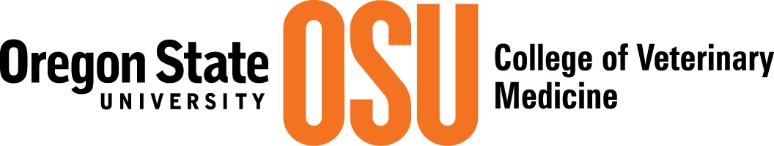 Spring 2019Year 3 Class of 2020MIDTERM and FINAL SCHEDULEVMB 728 Special Animal MedicineNo midtermVMB 745 Communication for VetsNo midterm	VMC 772 LA Medicine IIITBAVMC 778 Small Animal Medicine IIIApril 18   3:00 pmMay 16   1:00 pm			FINAL EXAMSMonday, June 3rd — Special Animal MedicineTuesday, June 4th – LA Medicine IIII Wednesday, June 5th — Study DayThursday, June 6th –Small Animal Medicine IIICommunication for Vets-No final